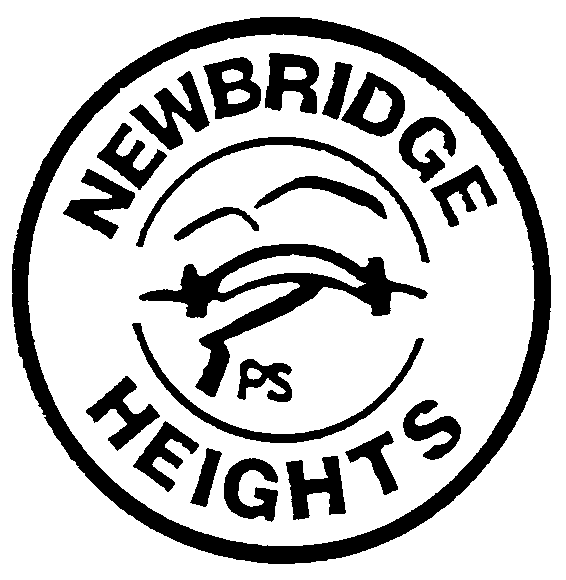 Newbridge Heights Public School                                               July 2017SCHOOL RULESRULEThis means:Be in the right place at the right time.Attend every school day, unless they are legally excused, and be in class on time and prepared to learn.Promptly move to lines and classrooms.Not play in “out of bounds” areas, eg: car parks, toilets, classrooms, and corridors.Show pride in yourself and in your school.Wear correct school uniform with pride at all times.Maintain a neat appearance, including adhering to the requirements of the school’s uniform or dress code policy.Always follow the teacher’s instructions.(Always do what the teacher tells you to do.)At all times show good manners and behaviour towards visitors, teachers and peers.Not display disruptive and inappropriate behaviour such as calling out, answering back and interfering with others or the property of others.Follow teachers’ directions whether in the classroom or playground.Behave safely, considerately and responsibly, including when travelling to and from school.Show respect at all times for teachers, other school staff and helpers, including following class rules, speaking courteously and cooperating with instructions and learning activities.Always show respect for others.Show respect for and understanding of the differences of others, including racial, physical and learning difficulties.Show respect at all times for teachers, other school staff and helpers, including following class rules, speaking courteously and cooperating with instructions and learning activities.Treat one another with dignity and respect.Look after the school and its environment.Look after school and class materials, furniture, library books, textbooks, workbooks and the school environment.Care for property belonging to themselves, the school and others.Behave safely, considering others.Not play dangerous games such as “branding, kicking and fighting”.Not commit any acts of physical or verbal violence, eg: hitting, spitting, swearing, tripping, bullying or other forms of harassment.Demonstrate appropriate behaviour towards animals.  This means not causing pain or suffering to any animal by tormenting, kicking etc whilst at school or on school excursions.Behaviour that infringes on the safety of others, such as harassment, bullying and illegal or anti-social behaviour of any kind, will not be tolerated.